Místní římskokatolická farnost vás zve u příležitosti Noci kostelů 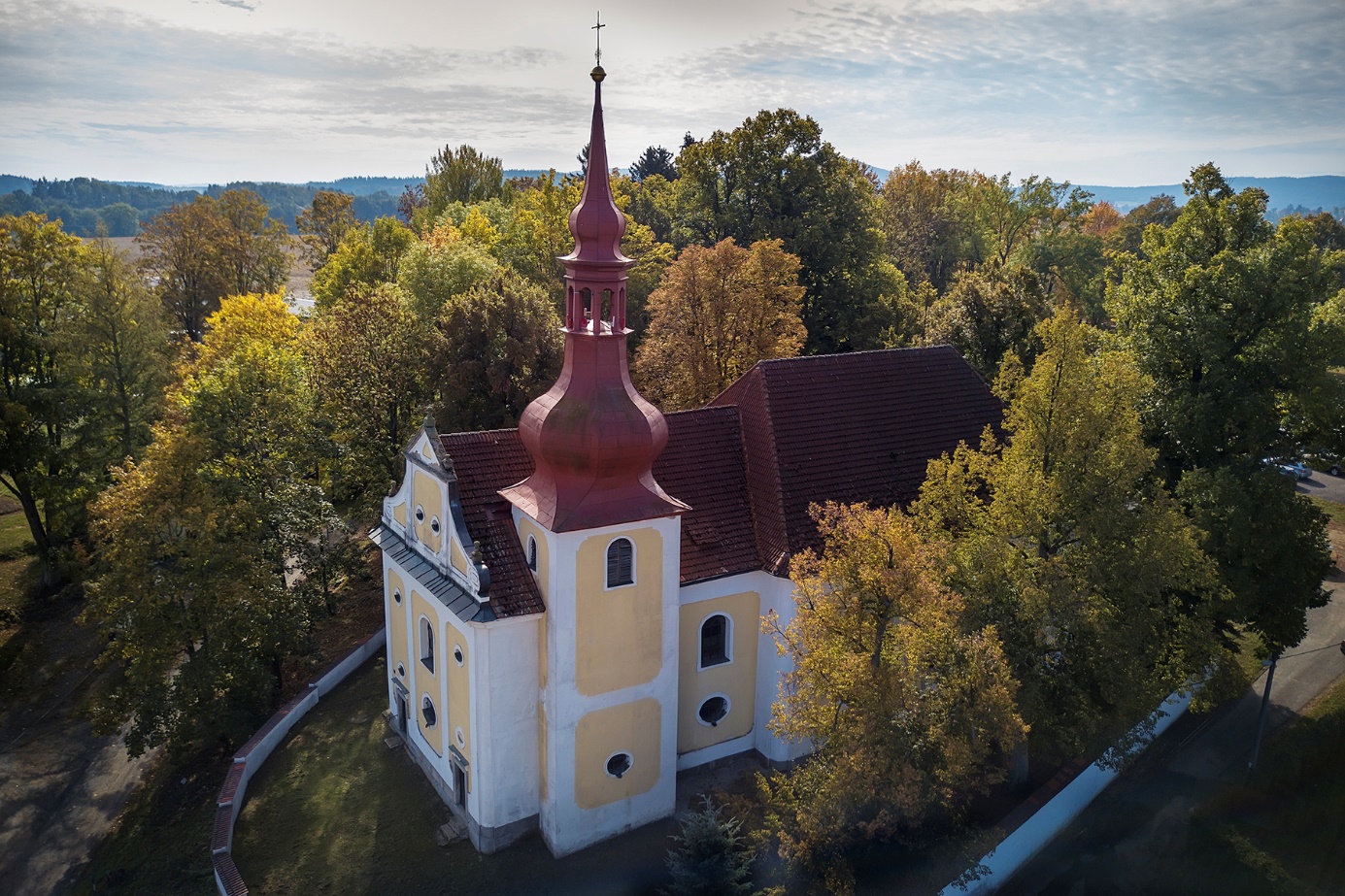 na komentovanou prohlídku kostela         sv. Prokopa a Oldřicha ve Starém Sedlištis návštěvou zákoutí, kam se při běžné návštěvě kostela nedostaneteSobota 25.5. v 15,00 hodin